Arbeidsplan for 10GUke 34-35OrdenseleverUke 34: Mari og SynneUke 35: Patrick og MarkusInformasjonVelkommen tilbake til nytt skoleår!Fotografering fredag 4. time.Telttur med overnatting i uke 36 eller 37 (nærmere informasjon kommer)Lekser i Naturfag, KRLE og Engelsk skal leveres på its learning, og blir vurdert med måloppnåelse. Dette gjelder lekser hele 10. klasse, og alle lekser skal gjennomføres. Gloser kan øves på via its learning, men selve øvingen blir ikke vurdert. Gi beskjed til Maren så snart som mulig skulle det bli problemer, så finner vi en løsning UKEUKEMANDAGTIRSDAGTIRSDAGONSDAGONSDAGTORSDAGFREDAGDenne uka:Denne uka:3434Fotografering av tillitsvalgt (ikke vara)Fotografering35353636Bokbind sjekkesBesøk Stavanger Aftenblad. Telttur? Besøk Stavanger Aftenblad. Telttur? 3737Telttur?Telttur?Min egen huskeliste:NB! Lekse i alle fag: Husk bokbind! Dette sjekkes mandag uke 36.Min egen huskeliste:NB! Lekse i alle fag: Husk bokbind! Dette sjekkes mandag uke 36.Min egen huskeliste:NB! Lekse i alle fag: Husk bokbind! Dette sjekkes mandag uke 36.Min egen huskeliste:NB! Lekse i alle fag: Husk bokbind! Dette sjekkes mandag uke 36.Min egen huskeliste:NB! Lekse i alle fag: Husk bokbind! Dette sjekkes mandag uke 36.Min egen huskeliste:NB! Lekse i alle fag: Husk bokbind! Dette sjekkes mandag uke 36.Min egen huskeliste:NB! Lekse i alle fag: Husk bokbind! Dette sjekkes mandag uke 36.Min egen huskeliste:NB! Lekse i alle fag: Husk bokbind! Dette sjekkes mandag uke 36.Min egen huskeliste:NB! Lekse i alle fag: Husk bokbind! Dette sjekkes mandag uke 36.Min egen huskeliste:NB! Lekse i alle fag: Husk bokbind! Dette sjekkes mandag uke 36.Min egen huskeliste:NB! Lekse i alle fag: Husk bokbind! Dette sjekkes mandag uke 36.BURSDAGER!August:19: Mari20: MalinSeptember:05: Jørgen13: Åsmund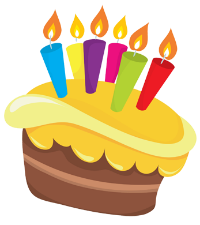 BURSDAGER!August:19: Mari20: MalinSeptember:05: Jørgen13: ÅsmundFagFagFagLæringsmålLæringsmålLæringsmålBegreperBegreperHjemmearbeidHjemmearbeidHjemmearbeidHjemmearbeidHjemmearbeidHjemmearbeidHjemmearbeidNorskNorskNorskReflektere over hvordan vi påvirkes av språk, bilder og lydBeskrive og analysere sammensatte tekster, og hvordan virkemidler blir brukt i sammensatte teksterKunne lage sammensatt tekstKunne beskrive forskjell mellom ulike medierKunne reflektere over pressens rolle i det norske samfunnet (fortsetter neste arbeidsplan)Reflektere over hvordan vi påvirkes av språk, bilder og lydBeskrive og analysere sammensatte tekster, og hvordan virkemidler blir brukt i sammensatte teksterKunne lage sammensatt tekstKunne beskrive forskjell mellom ulike medierKunne reflektere over pressens rolle i det norske samfunnet (fortsetter neste arbeidsplan)Reflektere over hvordan vi påvirkes av språk, bilder og lydBeskrive og analysere sammensatte tekster, og hvordan virkemidler blir brukt i sammensatte teksterKunne lage sammensatt tekstKunne beskrive forskjell mellom ulike medierKunne reflektere over pressens rolle i det norske samfunnet (fortsetter neste arbeidsplan)MedierReklamePresseJournalistikkSammensatte teksterNyheterVær varsom-plakatenPFUKildekritikkMedierReklamePresseJournalistikkSammensatte teksterNyheterVær varsom-plakatenPFUKildekritikkSammensatte tekster: Se basisboka s. 66-89.Oppdrag: Lag en sammensatt tekst ved hjelp av tegning og tekst eller ved hjelp av programmer på PC (må printes ut!). Du må kunne forklare hvilke valg du har gjort og hvorfor. Ferdig uke 35. Se samfunnsfag.Pressens rolle: Se basisboka s. 99-104.Oppdrag: Ta med en nyhetsartikkel eller reportasje som handler om Stortingsvalget 2017. Tirsdag 29.08Sammensatte tekster: Se basisboka s. 66-89.Oppdrag: Lag en sammensatt tekst ved hjelp av tegning og tekst eller ved hjelp av programmer på PC (må printes ut!). Du må kunne forklare hvilke valg du har gjort og hvorfor. Ferdig uke 35. Se samfunnsfag.Pressens rolle: Se basisboka s. 99-104.Oppdrag: Ta med en nyhetsartikkel eller reportasje som handler om Stortingsvalget 2017. Tirsdag 29.08Sammensatte tekster: Se basisboka s. 66-89.Oppdrag: Lag en sammensatt tekst ved hjelp av tegning og tekst eller ved hjelp av programmer på PC (må printes ut!). Du må kunne forklare hvilke valg du har gjort og hvorfor. Ferdig uke 35. Se samfunnsfag.Pressens rolle: Se basisboka s. 99-104.Oppdrag: Ta med en nyhetsartikkel eller reportasje som handler om Stortingsvalget 2017. Tirsdag 29.08Sammensatte tekster: Se basisboka s. 66-89.Oppdrag: Lag en sammensatt tekst ved hjelp av tegning og tekst eller ved hjelp av programmer på PC (må printes ut!). Du må kunne forklare hvilke valg du har gjort og hvorfor. Ferdig uke 35. Se samfunnsfag.Pressens rolle: Se basisboka s. 99-104.Oppdrag: Ta med en nyhetsartikkel eller reportasje som handler om Stortingsvalget 2017. Tirsdag 29.08Sammensatte tekster: Se basisboka s. 66-89.Oppdrag: Lag en sammensatt tekst ved hjelp av tegning og tekst eller ved hjelp av programmer på PC (må printes ut!). Du må kunne forklare hvilke valg du har gjort og hvorfor. Ferdig uke 35. Se samfunnsfag.Pressens rolle: Se basisboka s. 99-104.Oppdrag: Ta med en nyhetsartikkel eller reportasje som handler om Stortingsvalget 2017. Tirsdag 29.08Sammensatte tekster: Se basisboka s. 66-89.Oppdrag: Lag en sammensatt tekst ved hjelp av tegning og tekst eller ved hjelp av programmer på PC (må printes ut!). Du må kunne forklare hvilke valg du har gjort og hvorfor. Ferdig uke 35. Se samfunnsfag.Pressens rolle: Se basisboka s. 99-104.Oppdrag: Ta med en nyhetsartikkel eller reportasje som handler om Stortingsvalget 2017. Tirsdag 29.08Sammensatte tekster: Se basisboka s. 66-89.Oppdrag: Lag en sammensatt tekst ved hjelp av tegning og tekst eller ved hjelp av programmer på PC (må printes ut!). Du må kunne forklare hvilke valg du har gjort og hvorfor. Ferdig uke 35. Se samfunnsfag.Pressens rolle: Se basisboka s. 99-104.Oppdrag: Ta med en nyhetsartikkel eller reportasje som handler om Stortingsvalget 2017. Tirsdag 29.08EngelskEngelskEngelskKunne samtale om W. ShakespearKunne sitere Romeo og Juliet, original eller moderne versjonKunne samtale om W. ShakespearKunne sitere Romeo og Juliet, original eller moderne versjonKunne samtale om W. ShakespearKunne sitere Romeo og Juliet, original eller moderne versjonGloser på eget ark denne uken.Gloser på eget ark denne uken.Øv på Romeo and JulietMulighet for å øve til glosene på its learning.Øv på Romeo and JulietMulighet for å øve til glosene på its learning.Øv på Romeo and JulietMulighet for å øve til glosene på its learning.Øv på Romeo and JulietMulighet for å øve til glosene på its learning.Øv på Romeo and JulietMulighet for å øve til glosene på its learning.Øv på Romeo and JulietMulighet for å øve til glosene på its learning.Øv på Romeo and JulietMulighet for å øve til glosene på its learning.KRLEKRLEKRLEKapittel 1: valg, ansvar, utfordringerKapittel 1: valg, ansvar, utfordringerKapittel 1: valg, ansvar, utfordringerEtikkKonsekvensetikkPliktetikkAnsvarsetikkFristelseAristotelesImmanuel KantJohn Stuart MillFNs klimapanelØkosofiMiljøbevegelseEtikkKonsekvensetikkPliktetikkAnsvarsetikkFristelseAristotelesImmanuel KantJohn Stuart MillFNs klimapanelØkosofiMiljøbevegelseBegreper på its learning.Begreper på its learning.Begreper på its learning.Begreper på its learning.Begreper på its learning.Begreper på its learning.Begreper på its learning.NaturfagNaturfagNaturfagHva kjennetegner levende organismerHva består planteceller og dyreceller avHva kjennetegner levende organismerHva består planteceller og dyreceller avHva kjennetegner levende organismerHva består planteceller og dyreceller avCelleCeller uten cellekjerneDyrecellePlantecelleStamcelleVirusCellekjerneEncellede organismerFlercellede organismerCelleCeller uten cellekjerneDyrecellePlantecelleStamcelleVirusCellekjerneEncellede organismerFlercellede organismerIts learning: Begreper pluss oppgaver om delene i dyreceller og planteceller. Les side 7-12 i Tellus 10 før du begynner (vi skal ha om fotosyntese neste arbeidsplan, dere trenger ikke lese om det enda). Its learning: Begreper pluss oppgaver om delene i dyreceller og planteceller. Les side 7-12 i Tellus 10 før du begynner (vi skal ha om fotosyntese neste arbeidsplan, dere trenger ikke lese om det enda). Its learning: Begreper pluss oppgaver om delene i dyreceller og planteceller. Les side 7-12 i Tellus 10 før du begynner (vi skal ha om fotosyntese neste arbeidsplan, dere trenger ikke lese om det enda). Its learning: Begreper pluss oppgaver om delene i dyreceller og planteceller. Les side 7-12 i Tellus 10 før du begynner (vi skal ha om fotosyntese neste arbeidsplan, dere trenger ikke lese om det enda). Its learning: Begreper pluss oppgaver om delene i dyreceller og planteceller. Les side 7-12 i Tellus 10 før du begynner (vi skal ha om fotosyntese neste arbeidsplan, dere trenger ikke lese om det enda). Its learning: Begreper pluss oppgaver om delene i dyreceller og planteceller. Les side 7-12 i Tellus 10 før du begynner (vi skal ha om fotosyntese neste arbeidsplan, dere trenger ikke lese om det enda). Its learning: Begreper pluss oppgaver om delene i dyreceller og planteceller. Les side 7-12 i Tellus 10 før du begynner (vi skal ha om fotosyntese neste arbeidsplan, dere trenger ikke lese om det enda). Samf.fagSamf.fagSamf.fagKunne prinsipper for kildekritikk og anvende disse. Kunne gjøre rede for kjennetegn på demokratiKunne vurdere grad av demokrati i ulike landKunne sammenlikne politiske institusjoner i Norge og andre land. Kunne prinsipper for kildekritikk og anvende disse. Kunne gjøre rede for kjennetegn på demokratiKunne vurdere grad av demokrati i ulike landKunne sammenlikne politiske institusjoner i Norge og andre land. Kunne prinsipper for kildekritikk og anvende disse. Kunne gjøre rede for kjennetegn på demokratiKunne vurdere grad av demokrati i ulike landKunne sammenlikne politiske institusjoner i Norge og andre land. KildekritikkFalske nyheter (Fake news)DemokratiStyringsformerKjennetegn på demokratiKildekritikkFalske nyheter (Fake news)DemokratiStyringsformerKjennetegn på demokratiKildekritikk: Makt og menneske 10, Samfunnskunnskap s. 7-16Demokrati: Makt og menneske 10, Samfunnskunnskap s. 19-45Lag en sammensatt tekst, ved hjelp av tekst og illustrasjon, som formidler kjennetegn på demokrati. Ferdig i uke 35. Se norsk. Kildekritikk: Makt og menneske 10, Samfunnskunnskap s. 7-16Demokrati: Makt og menneske 10, Samfunnskunnskap s. 19-45Lag en sammensatt tekst, ved hjelp av tekst og illustrasjon, som formidler kjennetegn på demokrati. Ferdig i uke 35. Se norsk. Kildekritikk: Makt og menneske 10, Samfunnskunnskap s. 7-16Demokrati: Makt og menneske 10, Samfunnskunnskap s. 19-45Lag en sammensatt tekst, ved hjelp av tekst og illustrasjon, som formidler kjennetegn på demokrati. Ferdig i uke 35. Se norsk. Kildekritikk: Makt og menneske 10, Samfunnskunnskap s. 7-16Demokrati: Makt og menneske 10, Samfunnskunnskap s. 19-45Lag en sammensatt tekst, ved hjelp av tekst og illustrasjon, som formidler kjennetegn på demokrati. Ferdig i uke 35. Se norsk. Kildekritikk: Makt og menneske 10, Samfunnskunnskap s. 7-16Demokrati: Makt og menneske 10, Samfunnskunnskap s. 19-45Lag en sammensatt tekst, ved hjelp av tekst og illustrasjon, som formidler kjennetegn på demokrati. Ferdig i uke 35. Se norsk. Kildekritikk: Makt og menneske 10, Samfunnskunnskap s. 7-16Demokrati: Makt og menneske 10, Samfunnskunnskap s. 19-45Lag en sammensatt tekst, ved hjelp av tekst og illustrasjon, som formidler kjennetegn på demokrati. Ferdig i uke 35. Se norsk. Kildekritikk: Makt og menneske 10, Samfunnskunnskap s. 7-16Demokrati: Makt og menneske 10, Samfunnskunnskap s. 19-45Lag en sammensatt tekst, ved hjelp av tekst og illustrasjon, som formidler kjennetegn på demokrati. Ferdig i uke 35. Se norsk. SpanskSpanskSpanskRepetisjon av å presentere seg selv på spansk og bruk av adjektiv.Kunne beskrive utseende og personlighet.Repetisjon av å presentere seg selv på spansk og bruk av adjektiv.Kunne beskrive utseende og personlighet.Repetisjon av å presentere seg selv på spansk og bruk av adjektiv.Kunne beskrive utseende og personlighet.Uke 34:Les s. 5 i spanskheftet. Finn ut hva ord du ikke kan betyr og forbered en kort presentasjon av deg selv.Uke 35:Les teksten «Los alumnos» s. 6-7 i spanskheftet. Øv spesielt på adjektivene i teksten.  Uke 34:Les s. 5 i spanskheftet. Finn ut hva ord du ikke kan betyr og forbered en kort presentasjon av deg selv.Uke 35:Les teksten «Los alumnos» s. 6-7 i spanskheftet. Øv spesielt på adjektivene i teksten.  Uke 34:Les s. 5 i spanskheftet. Finn ut hva ord du ikke kan betyr og forbered en kort presentasjon av deg selv.Uke 35:Les teksten «Los alumnos» s. 6-7 i spanskheftet. Øv spesielt på adjektivene i teksten.  Uke 34:Les s. 5 i spanskheftet. Finn ut hva ord du ikke kan betyr og forbered en kort presentasjon av deg selv.Uke 35:Les teksten «Los alumnos» s. 6-7 i spanskheftet. Øv spesielt på adjektivene i teksten.  Uke 34:Les s. 5 i spanskheftet. Finn ut hva ord du ikke kan betyr og forbered en kort presentasjon av deg selv.Uke 35:Les teksten «Los alumnos» s. 6-7 i spanskheftet. Øv spesielt på adjektivene i teksten.  Uke 34:Les s. 5 i spanskheftet. Finn ut hva ord du ikke kan betyr og forbered en kort presentasjon av deg selv.Uke 35:Les teksten «Los alumnos» s. 6-7 i spanskheftet. Øv spesielt på adjektivene i teksten.  Uke 34:Les s. 5 i spanskheftet. Finn ut hva ord du ikke kan betyr og forbered en kort presentasjon av deg selv.Uke 35:Les teksten «Los alumnos» s. 6-7 i spanskheftet. Øv spesielt på adjektivene i teksten.  TyskTyskTyskRepetisjon fra 9. trinn (perfektum, ordstilling, løst sammensatte verb)Snakke om ferien og egne interesserRepetisjon fra 9. trinn (perfektum, ordstilling, løst sammensatte verb)Snakke om ferien og egne interesserRepetisjon fra 9. trinn (perfektum, ordstilling, løst sammensatte verb)Snakke om ferien og egne interesserUke 34: vi jobber i timene med repetisjon og kapittel 1. Lekser: På torsdag blir det delt ut ark med repetisjonsoppgaver til neste uke.Uke 35: vi jobber videre med kapittel 1. Lekser: Et oppgave ark blir delt ut på torsdag.Uke 34: vi jobber i timene med repetisjon og kapittel 1. Lekser: På torsdag blir det delt ut ark med repetisjonsoppgaver til neste uke.Uke 35: vi jobber videre med kapittel 1. Lekser: Et oppgave ark blir delt ut på torsdag.Uke 34: vi jobber i timene med repetisjon og kapittel 1. Lekser: På torsdag blir det delt ut ark med repetisjonsoppgaver til neste uke.Uke 35: vi jobber videre med kapittel 1. Lekser: Et oppgave ark blir delt ut på torsdag.Uke 34: vi jobber i timene med repetisjon og kapittel 1. Lekser: På torsdag blir det delt ut ark med repetisjonsoppgaver til neste uke.Uke 35: vi jobber videre med kapittel 1. Lekser: Et oppgave ark blir delt ut på torsdag.Uke 34: vi jobber i timene med repetisjon og kapittel 1. Lekser: På torsdag blir det delt ut ark med repetisjonsoppgaver til neste uke.Uke 35: vi jobber videre med kapittel 1. Lekser: Et oppgave ark blir delt ut på torsdag.Uke 34: vi jobber i timene med repetisjon og kapittel 1. Lekser: På torsdag blir det delt ut ark med repetisjonsoppgaver til neste uke.Uke 35: vi jobber videre med kapittel 1. Lekser: Et oppgave ark blir delt ut på torsdag.Uke 34: vi jobber i timene med repetisjon og kapittel 1. Lekser: På torsdag blir det delt ut ark med repetisjonsoppgaver til neste uke.Uke 35: vi jobber videre med kapittel 1. Lekser: Et oppgave ark blir delt ut på torsdag.Uke 34: vi jobber i timene med repetisjon og kapittel 1. Lekser: På torsdag blir det delt ut ark med repetisjonsoppgaver til neste uke.Uke 35: vi jobber videre med kapittel 1. Lekser: Et oppgave ark blir delt ut på torsdag.Uke 34: vi jobber i timene med repetisjon og kapittel 1. Lekser: På torsdag blir det delt ut ark med repetisjonsoppgaver til neste uke.Uke 35: vi jobber videre med kapittel 1. Lekser: Et oppgave ark blir delt ut på torsdag.FranskFranskFranskDu skal kunnebruke riktig hilsningsformlitt mer om nasjonaliteter og nasjonalitetsadjektivde sterke verbene être, avoir, aller og venirtallene 0-100Du skal kunnebruke riktig hilsningsformlitt mer om nasjonaliteter og nasjonalitetsadjektivde sterke verbene être, avoir, aller og venirtallene 0-100Du skal kunnebruke riktig hilsningsformlitt mer om nasjonaliteter og nasjonalitetsadjektivde sterke verbene être, avoir, aller og venirtallene 0-100Heftet fra Ouverture 9 chapitre 1 La fête de la Musique 

Uke 34: 
Repeter tallene fra 0 til 100, og vær klar til tallbingo i timen på onsdag.  
Uke 35: 
Repeter verbene être (å være), avoir (å ha) og aller (å gå). Lær deg også å bøye verbet venir (å komme). Du finner verbene i boka Ouverture 10 sin grammatikkdel - bak i boka.  Lekseprøve i verbene être, avoir, aller og venir på onsdag.Heftet fra Ouverture 9 chapitre 1 La fête de la Musique 

Uke 34: 
Repeter tallene fra 0 til 100, og vær klar til tallbingo i timen på onsdag.  
Uke 35: 
Repeter verbene être (å være), avoir (å ha) og aller (å gå). Lær deg også å bøye verbet venir (å komme). Du finner verbene i boka Ouverture 10 sin grammatikkdel - bak i boka.  Lekseprøve i verbene être, avoir, aller og venir på onsdag.Heftet fra Ouverture 9 chapitre 1 La fête de la Musique 

Uke 34: 
Repeter tallene fra 0 til 100, og vær klar til tallbingo i timen på onsdag.  
Uke 35: 
Repeter verbene être (å være), avoir (å ha) og aller (å gå). Lær deg også å bøye verbet venir (å komme). Du finner verbene i boka Ouverture 10 sin grammatikkdel - bak i boka.  Lekseprøve i verbene être, avoir, aller og venir på onsdag.Heftet fra Ouverture 9 chapitre 1 La fête de la Musique 

Uke 34: 
Repeter tallene fra 0 til 100, og vær klar til tallbingo i timen på onsdag.  
Uke 35: 
Repeter verbene être (å være), avoir (å ha) og aller (å gå). Lær deg også å bøye verbet venir (å komme). Du finner verbene i boka Ouverture 10 sin grammatikkdel - bak i boka.  Lekseprøve i verbene être, avoir, aller og venir på onsdag.Heftet fra Ouverture 9 chapitre 1 La fête de la Musique 

Uke 34: 
Repeter tallene fra 0 til 100, og vær klar til tallbingo i timen på onsdag.  
Uke 35: 
Repeter verbene être (å være), avoir (å ha) og aller (å gå). Lær deg også å bøye verbet venir (å komme). Du finner verbene i boka Ouverture 10 sin grammatikkdel - bak i boka.  Lekseprøve i verbene être, avoir, aller og venir på onsdag.Heftet fra Ouverture 9 chapitre 1 La fête de la Musique 

Uke 34: 
Repeter tallene fra 0 til 100, og vær klar til tallbingo i timen på onsdag.  
Uke 35: 
Repeter verbene être (å være), avoir (å ha) og aller (å gå). Lær deg også å bøye verbet venir (å komme). Du finner verbene i boka Ouverture 10 sin grammatikkdel - bak i boka.  Lekseprøve i verbene être, avoir, aller og venir på onsdag.Heftet fra Ouverture 9 chapitre 1 La fête de la Musique 

Uke 34: 
Repeter tallene fra 0 til 100, og vær klar til tallbingo i timen på onsdag.  
Uke 35: 
Repeter verbene être (å være), avoir (å ha) og aller (å gå). Lær deg også å bøye verbet venir (å komme). Du finner verbene i boka Ouverture 10 sin grammatikkdel - bak i boka.  Lekseprøve i verbene être, avoir, aller og venir på onsdag.Heftet fra Ouverture 9 chapitre 1 La fête de la Musique 

Uke 34: 
Repeter tallene fra 0 til 100, og vær klar til tallbingo i timen på onsdag.  
Uke 35: 
Repeter verbene être (å være), avoir (å ha) og aller (å gå). Lær deg også å bøye verbet venir (å komme). Du finner verbene i boka Ouverture 10 sin grammatikkdel - bak i boka.  Lekseprøve i verbene être, avoir, aller og venir på onsdag.Heftet fra Ouverture 9 chapitre 1 La fête de la Musique 

Uke 34: 
Repeter tallene fra 0 til 100, og vær klar til tallbingo i timen på onsdag.  
Uke 35: 
Repeter verbene être (å være), avoir (å ha) og aller (å gå). Lær deg også å bøye verbet venir (å komme). Du finner verbene i boka Ouverture 10 sin grammatikkdel - bak i boka.  Lekseprøve i verbene être, avoir, aller og venir på onsdag.